Ês-tu d’accord avec les valeurs personnelles que l’arbre des valeurs de YPI suggère pour vous? Je suis d'accord avec les valeurs qu'ils m'ont donné, mais j'ai choisi ce que je pensais était important, pas nécessairement ce qui était “la plupart " important sur tous. Je ne suis pas en désaccord avec les valeurs de l'autre côté, c'était simplement les résultats.Partage tes résultats avec un camarade de classe: quelles sont les similitudes? Nous avons tous deux Hadès justice et égalité.Quelles sont les différences? Veux-tu définir ces valeurs d’une manière différente? Comment?Il n'y avait pas beaucoup de différents, nous sommes tous les deux d'accord que nous apprécions certaines déclarations plus que d'autres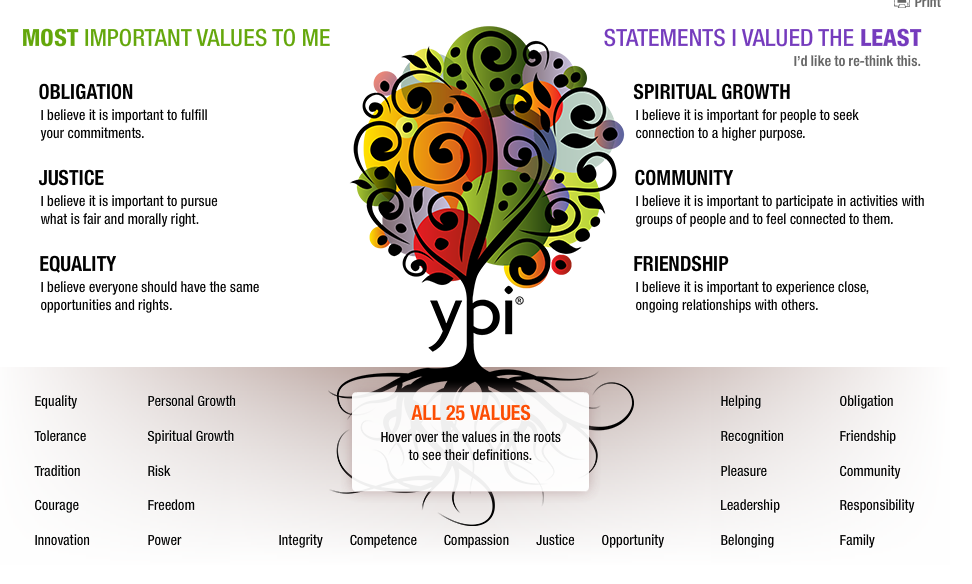 